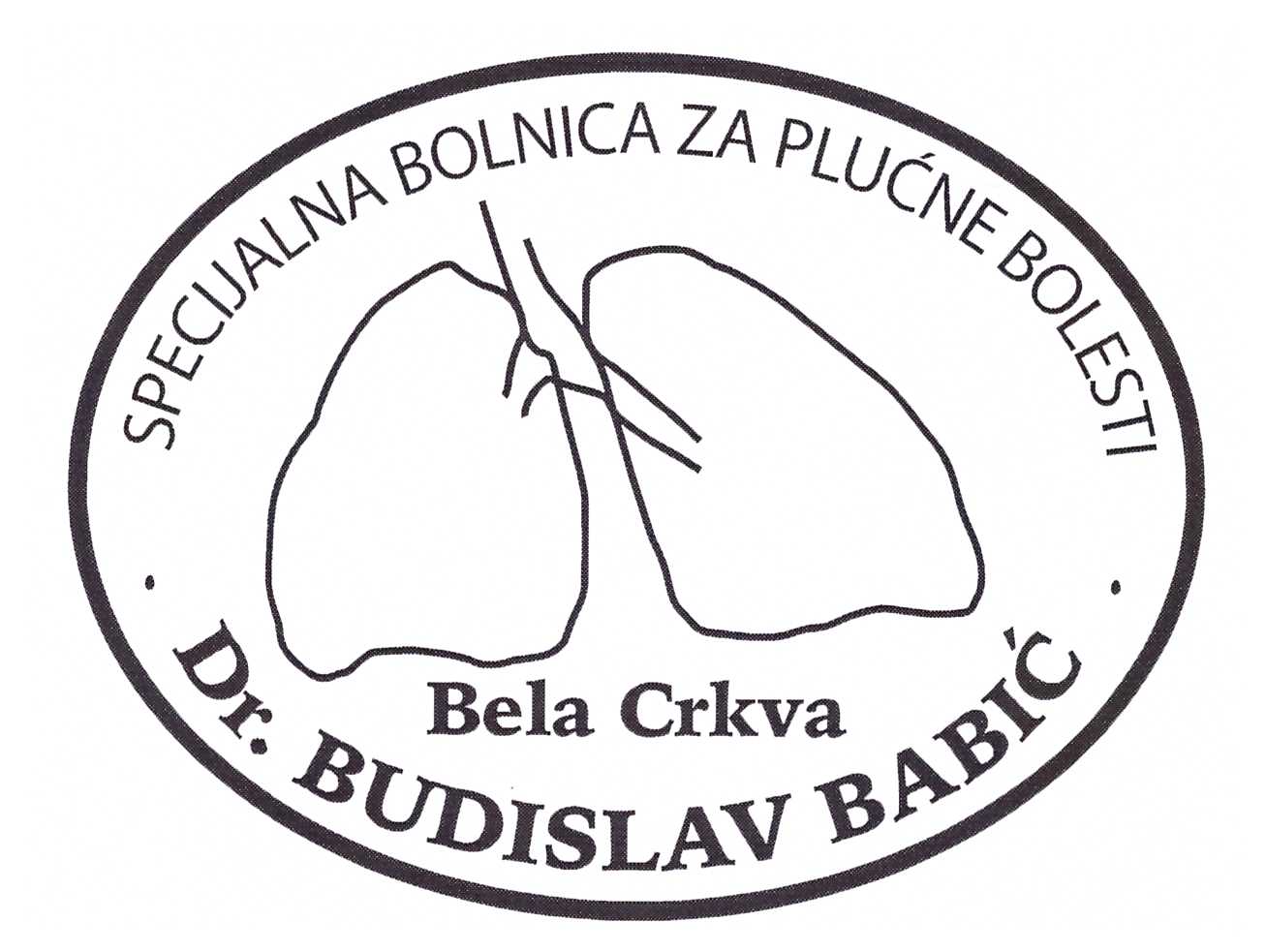 __________________________________________________________________________________________________КОНКУРСНА ДОКУМЕНТАЦИЈАЈАВНА НАБАВКА МАЛЕ ВРЕДНОСТИНАБАВКА ДОБАРАБРОЈ 4-2015ТЕХНИЧКИ МАТЕРИЈАЛ ОБЛИКОВАН У СЕДАМ ПАРТИЈЕмарт - 2015 годинеСАДРЖАЈ- Насловна страна- Садржај ( Конкурсна документација за ЈН 4-2015 садржи 53 стране)- I Општи подаци о јавној набавци- II Подаци о предмету јавне набавке- III Услови за учешће у поступку јавне набавке из члана 75. и 76. Закона и упутство како се доказује испуњеност услова- IV Упутство понуђачима како да сачине понуду- Образац бр. 1 - Подаци о понуђачу- Образац бр. 1а- Подаци о подизвођачу- Образац бр. 1б - Образац о подацима учесника у заједничкој понуди- Образац бр. 1ц - Овлашћење групе понуђача за подношење заједничке понуде- Образац бр. 2 - Изјава понуђача о испуњењу услова- Образац бр. 2а- Изјава подизвођача о испуњењу услова- Образац бр. 3 - Образац понуде- Образац бр. 3а- Образац изјаве о достављању менице и меничног овлашћења за добро извршење посла за ЈН 4-2015- Образац бр. 4 - Модел уговора- Образац бр. 5 - Образац структуре цена са техничком спецификацијом потребног материјала ( за пет партије)- Образац бр. 6 - Изјава о независној понуди- Образац бр. 7 - Образац трошкова припреме понуде- Образац бр. 8 - Изјава понуђача да су при састављању својих понуда поштовали обавезе које произлазе из важећих прописа у складу са чланом 75. став 2 Закона.I ОПШТИ ПОДАЦИ О ЈАВНОЈ НАБАВЦИ1. Подаци о наручиоцуСпецијална болница за плућне болести “Будислав Бабић”,ул. Светозара Милетића бр.55,Бела Црква,тел: 013/852-146Интернет адреса:www.spbbelacrkva.org.Eлектронска пошта:tenderi@spbbelacrkva.org2. Врста поступка јавне набавкеЈавна набавка  мале вредности3. Предмет јавне набавкеПредмет јавне набавке мале вредности 4-2015: Технички материјал, обликован у седам партије и то:партија 1 – Електро материјалпартија 2 – Материјал за одржавањепартија 3 – Водовод и канализацијапартија 4 – Молерско фарбарски материјалпартија 5 – Грађевински материјалпартија 6 – Материјал за шивење партија 7 – Остали материјал 4. КонтактСпецијална болница за плућне болести “Будислав Бабић”,-Служба за јавну набавку-Недељковић Гизика дипл.правник и Ивана Милчић служ.за јавне набавкеEлектронска пошта: tenderi@spbbelacrkva.org; Факс:013/851-001II ПОДАЦИ О ПРЕДМЕТУ ЈАВНЕ НАБАВКЕ1. Предмет јавне набавке и ознака из општег речника набавкеПредмет јавне набавке мале вредности 4-2015: Технички материјал, обликован у седам партије и то:партија 1 – Електро материјал ( ОРН: 31500000)партија 2 – Материјал за одржавање(ОРН:4450000)партија 3 – Водовод и канализација(ОРН:39370000)партија 4 – Молерско фарбарски материјала(ОРН:44800000)партија 5 - Грађевински материјал(ОРН:44110000)партија 6 – Материјал за шивење (ОРН:39227110)партија 7 – Остали материјал (ОРН:39500000)III УСЛОВИ ЗА УЧЕШЋЕ У ПОСТУПКУ ЈАВНЕ НАБАВКЕ ИЗ ЧЛ.75. И 76. ЗАКОНА И УПУТСТВОКАКО СЕ ДОКАЗУЈЕ ИСПУЊЕНОСТ УСЛОВА1. УСЛОВИ ЗА УЧЕШЋЕ У ПОСТУПКУ ЈАВНЕ НАБАВКЕ ИЗ ЧЛ. 75. И 76. ЗАКОНА1.1 Право на учешће у поступку предметне јавне набавке има понуђач који испуњава обавезне услове за учешће у поступку јавне набавке дефинисане чл. 75. Закона, и то:1) Да је регистрован код надлежног органа, односно уписан у одговарајући регистар (чл. 75. ст. 1. тач. 1) Закона);2) Да он и његов законски заступник није осуђиван за неко од кривичних дела као члан организоване криминалне групе,да није осуђиван за кривична дела против привреде, кривична дела против животне средине, кривично дело примања или давања мита, кривично дело преваре (чл. 75. ст. 1. тач. 2) Закона);3) Да му није изречена мера забране обављања делатности, која је на снази у време објављивањ апозива за подношење понуде (чл. 75. ст. 1. тач. 3) Закона);4) Да је измирио доспеле порезе, доприносе и друге јавне дажбине у складу са прописима Републике Србије или стране државе када има седиште на њеној територији (чл. 75. ст. 1. тач. 4) Закона);5) Да има важећу дозволу надлежног органа за обављање делатности која је предмет јавне набавке ,ако је таква дозвола предвиђена посебним прописом6) Понуђач је дужан да при састављању понуде изричито наведе да је поштовао обавезе које произлазе из важећих прописа о заштити на раду, запошљавању и условима рада, заштити животне средине, као и да гарантује да је ималац права интелектуалне својине (чл. 75. ст. 2. Закона).1.2. Понуђач који учествује у поступку предметне јавне набавке, мора испунити додатне услове за учешће у поступку јавне набавке ,дефинисане чл. 76.став 2 Закона и то:1)Финансијски капацитет:- Да понуђач није био у блокади у претходних 6 (шест) месеци који непосредно претходе упућивању позива за подношење понуда.1.3. Уколико понуђач подноси понуду са подизвођачем, у складу са чланом 80. Закона, подизвођач мора да испуњава обавезне услове из члана 75. став 1. тач. 1) до 4) Закона и додатне услове наведене под тачком 1.2)1.4. Уколико понуду подноси група понуђача, сваки понуђач из групе понуђача, мора да испуни обавезне услове из члана став 1. тач. 1) до 4)Закона, а додатне услове испуњавају заједно.2. УПУТСТВО КАКО СЕ ДОКАЗУЈЕ ИСПУЊЕНОСТ УСЛОВАИспуњеност обавезних услова за учешће у поступку предметне јавне набавке из члана 75 став1 тачка 1-4 Закона идодатних услова за учешће у поступку предметне јавне набавке, у складу са чл. 77. став 4. Закона, понуђач доказује достављањем.Изјаве (Образац изјаве –Образац бр. 2.),којом под пуном материјалном икривичном одговорношћу потврђује да испуњава обавезне услове за учешће у поступку јавне набавке из чл. 75 став 1 тачка 1-4 и 76. Закона, дефинисане овом конкурсном документацијом.Изјава мора да буде потписана од стране овлашћеног лица понуђача и оверена печатом. Уколико Изјаву потписује лице које није уписано у регистар као лице овлашћено за заступање, потребно је уз понуду доставити и писано овлашћење за потписивање наведене изјаве.Уколико понуду подноси група понуђача,Изјава мора бити потписана од стране овлашћеног лица сваког понуђача из групе понуђачаи оверена печатом.Уколико понуђач подноси понуду са подизвођачем, понуђач је дужан да достави Изјаву подизвођача (Образац бр. 2а)потписану од стране овлашћеног лица подизвођача и оверену печатом.Наручилац може пре доношења одлуке о додели уговора да тражи од понуђача, чија је понуда оцењена као најповољнија, да достави на увид оригинал или оверену копију свих или појединих доказа о испуњености услова.Ако понуђач у остављеном примереном року, који не може бити краћи од 5 дана, не достави на увид оригинал или оверену копију тражених доказа, наручилац ће његову понуду одбити као неприхватљиву.Понуђач није дужан да доставља на увид доказе који су јавно доступни на интернет страницама надлежних органа.Понуђач је дужан да без одлагања писмено обавести наручиоца о било којој промени у вези са испуњеношћу услова из поступка јавне набавке, која наступи до доношења одлуке, односно закључења уговора, односно током важења уговора о јавној набавци и да је документује на прописани начин.Уколико понуђач подноси понуду са подизвођачем, у складу са чланом 80. Закона, подизвођач мора да испуњава обавезне услове из члана 75. став 1. тач. 1) до 4) Закона ,као и додатне услове наведене под тачком 1.2Уколико понуду подноси група понуђача, сваки понуђач из групе понуђача, мора да испуни обавезне услове из члана 75. став 1.тач. 1) до 4)Закона, а додатне услове испуњавају заједно.IV УПУТСТВО ПОНУЂАЧИМА КАКО ДА САЧИНЕ ПОНУДУ1. Језик на којем понуда мора бити састављена Наручилац је припремио конкурсну документацију и водиће поступак јавне набавке на српском језику. Понуда мора бити састављена на српском језику.                                                                                                                                                               Уколико се достављају докази на страном језику, исти морају бити преведени на српски језик.                                                                                                                                                                                                                                    Технички део документације може бити достављен и само на енглеском језику, при чему Наручилац задржава право да затражи превод делова или целе техничке документације.                                                                                                                                                                                                                                                                                                                             2. ОБАВЕЗНА САДРЖИНА ПОНУДЕ:Образац бр.1- Подаци о понуђачу – попуњен по свим ставкама, оверен печатом и потписанОбразац бр.1а- Подаци о подизвођачу (само у случају подношења  понуде са подизвођачем)Образац бр.1б- Подаци о учесницима у заједничкој понуди (само у случају подношења заједничке понуде)Образац бр.1ц-Овлашћење групе понуђача за подношење заједничке понуде (само у случају подношења заједничке понуде)Образац бр.2- Изјава понуђача о испуњењу услова утврђених у члану 75.и 76. Закона и конкурсној документацији, потписана од стране овлашћеног лица и оверена печатом предузећа (достављамо је у прилогу) Образац бр.2 а - Изјава подизвођача о испуњењу услова утврђених у члану 75. и 76. Закона и конкурсној документацији, потписана од стране овлашћеног лица и оверена печатом предузећа (достављамо је у прилогу)Образац бр.3- Образац понуде - попуњен по свим ставкама, оверен печатом и потписан Образац 3а- Образац изјаве о достављању менице и меничног овлашћења за добро извршење посла за ЈН 4-2015 Образац бр. 4- Модел уговора - попуњен по свим ставкама, оверен печатом и потписан, чиме понуђач потврђује да је сагласан са садржином модела уговора Образац бр. 5- Образац структуре цена са техничком спецификацијом потребног материјала ( за четири партије)Образац бр 6- Изјава о независној понуди (којом понуђач под пуном материјалном и кривичном одговорношћу потврђује да је понуду поднео независно, без договора са другим понуђачима или заинтересованим лицима (чл. 26 Закона) Образац бр.7- Образац трошкова припреме понудеОбразац бр.8- Изјава понуђача да су при састављању својих понуда поштовали обавезе које произлазе из важећи прописа у складу са чланом 75. став 2 Закона.Посебни захтеви у погледу начина на који понуда мора бити сачињена и начина попуњавања образаца датих у конкурсној документацијиСви документи поднети у понуди морају бити међусобно повезани у целину, тако да се не могу накнадно убацивати или одстрањивати и мењати појединачни листови, односно прилози а да се видно не оштете листови или печат.Понуда се саставља, тако што понуђач уписује тражене податке у обрасце, који су саставни део конкурсне документације.Тражени подаци морају бити дати по свим ставкама, у супротном понуда ће бити одбијена.Тражени подаци морају бити дати, јасно и недвосмислено, откуцани или читко попуњени штампаним словима, на преузетим обрасцима оригинала конкурсне документације.Свака учињена исправка, бељење или подебљавање, морају бити оверени печатом и потписани од стране овлашћеног лица понуђача.Попуњени обрасци морају бити оверени печатом и потписани од стране овлашћеног лица понуђача.Подаци о начину, месту и року за подношење понудаПонуђач понуду подноси непосредно или путем поште у затвореној коверти или кутији, затворену на начин да се приликом отварања понуда може са сигурношћу утврдити да се први пут отвара. Уколико понуђач подноси понуду путем поште, мора да обезбеди да иста стигне наручиоцу до назначеног термина.На полеђини коверте или на кутији навести назив и адресу понуђача. У случају да понуду подноси група понуђача,на коверти је потребно назначити да се ради о групи понуђача и навести називе и адресу свих учесника у заједничкој понуди.Понуду доставити на адресу: Специјална болница за плућне болести “Будислав Бабић”,ул. Светозара Милетића бр.55  , са назнаком: ,,Понуда за јавну набавку – Остали материјал за посебне намене-технички и остали материјал обликованог у седам партије, ЈН бр 4-2015- НЕ ОТВАРАТИ”.За Партију _________.(обавезно навести назив и број партије)Наручилац ће, по пријему понуде, на коверти, односно кутији у којој се понуда налази, обележити време,пријема и евидентирати број и датум понуде према редоследу приспећа. Уколико је понуда достављена непосредно наручилац ће понуђачу предати потврду пријема понуде. У потврди о пријему наручилац ће навести датум и сат пријема понуде.Понуђач може да поднесе понуду за једну или више партија. Понуда мора да обухвати најмање једну целокупну партију.Понуђач је дужан да у понуди наведе да ли се понуда односи на целокупну набавку или само на одређене партије.У случају да понуђач поднесе понуду за две или више партија, она мора бити поднета тако да се може оцењивати за сваку партију посебно.Рок за подношење понуде је 10 (десет) дана од дана објављивања позива за подношење понуда на Порталу јавних набавки до 11,00 часова последњег дана рока, без обзира на начин доставе. Рок за доставу понуда, почиње тећи наредног дана од дана објављивања позива.РОК ЗА ПОДНОШЕЊЕ ПОНУДЕ ЈЕ 11.04.2015. ГОДИНЕ ДО 11,00 ЧАСОВА.Уколико рок истиче у нерадни дан (субота или недеља) или у дан државног празника, као последњи дан сматраће се први следећи радни дан.Неблаговременом ће се сматрати понуда понуђача, која није поднета наручиоцу до назначеног термина.По окончању поступка отварања понуда, комисија за јавне набавке наручиоца, вратиће све неблаговремено поднете понуде понуђачима, неотворене и са назнаком да су поднете неблаговремено.Подаци о месту и времену отварања понуда, као и времену и начину подношења пуномоћја.Јавно отварање понуда обавиће се комисијски, у канцеларији директора Специјалне болнице за плућне болести “Др Будислав Бабић”,С.Милетића бр.55,Бела Црква,истог дана по истеку рока за подношење понуда, са почетком у 12,00 часова, тј 11.04.2015. године у 12,00 часова.Наручилац задржава право да промени место и време отварања понуда, о чему ће понуђачи бити благовремено обавештени.Представници понуђача, дужни су да пре почетка јавног отварања понуда, поднесу оверено и потписано пуномоћје за учешће у поступку отварања понуда.3. Обавештење о могућности понуђача поднесе понуду за једну или више партија Предметна јавна набавка обликована је у 7 (седам) партије, тако да свака партија подлеже самосталној оцени понуда и закључењу                                                                                                                                                               одговарајућег уговора о јавној набавци, а понуђачи имају могућност да понудом обухвате једну или све партије, уз прецизно                                                                                                                                                                                                                                                                означавање на коју партију (е) се понуда односи и уз напомену да се понуда сматра исправном једино под условом да је понуђач                                                                                                                                                                                                                                                                                                                                                                 понудио све ставке из партије за коју подноси понуду. Понуђач је дужан да обухвати најмање једну целокупну партију, у супротном                                                                                                                                                                                                                                                                                                                                                                                                                                                                       његова понуда ће бити одбијена.                                                                                                                                                                                                                                                                                                                                                                                                                                                                                                            Ако понуђач подноси понуду за две или више партија, она мора бити поднета тако да се може оцењивати свака партија посебно.4. Понуде са варијантама Подношење понуде са варијантама није дозвољено. Понуда са варијантама биће одбијена.5.Измене, допуне и опозив понудеУ року за подношење понуде понуђач може да измени, допуни или опозове своју понуду на начин који је одређен за подношење понуде.Понуђач је дужан да јасно назначи који део понуде мења односно која документа накнадно доставља.Измену, допуну или опозив понуде треба доставити на адресу:  Специјалне болнице за плућне болести “Др Будислав Бабић”,С.Милетића бр.55,Бела Црква,са назнаком:„Измена понуде за јавну набавку- набавка добара- Техничког материјала обликованог у пет партије, ЈН бр 4-2015- НЕ ОТВАРАТИ” или„Допуна понуде за јавну набавку- набавка добара- Техничког материјала обликованог у пет партије, ЈН бр 4-2015- НЕ ОТВАРАТИ” или„Опозив понуде за јавну набавку набавка добара- Техничког материјала обликованог у пет партије,ЈН бр 4-2015- НЕ ОТВАРАТИ” или„Измена и допуна понуде за јавну набавку набавка добара- Техничког материјала обликованог у седам партије, ЈН бр 4-2015 - НЕ ОТВАРАТИ”.На полеђини коверте или на кутији навести назив и адресу понуђача. У случају да понуду подноси група понуђача, на коверти је потребно назначити да се ради о групи понуђача и навести називе и адресу свих учесника у заједничкој понуди.По истеку рока за подношење понуда понуђач не може да повуче нити да мења своју понуду.6. Самостално подношење понудеПонуђач који је самостално поднео понуду не може истовремено да учествује у заједничкој понуди или као подизвођач, нити да учествује у више заједничких понуда. Наручилац је дужан у складу са чланом 87 став 5 ЗЈН да одбије све понуде које су поднете супротно наведеној забрани.7. Понуда са подизвођачем Понуђач је дужан да уколико ангажује подизвођача наведе у својој понуди проценат укупне вредности набавке који ће поверити подизвођачу који не може бити већи од 50% као и део предмета набавке који ће извршити преко подизвођача.Ако понуђач у понуди наведе да ће делимично извршење набавке поверити подизвођачу, дужан је да наведе назив понуђача,                                                                                                                                                                                                                                                                                       а уколико уговор између наручиоца и понуђача буде закључен, тај подизвођач ће бити наведен уговору.                                                                                                                                                                                                                                                                                                                                                                                                   Понуђач је дужан да наручиоцу, на његов захтев, омогући приступ код подизвођача ради утврђивања испуњеностиуслова.                                                                                                                                                                                                                                                                                                                                                                                                                                                                                                Понуђач је дужан да за подизвођаче достави доказе о испуњености обавезних услова из члана75. став 1. тачке 1)до4)ЗЈН,                                                                                                                                                                                                                                                                                                                                                                                                                                                                                                                                                                                             а доказ о испуњености услова из члана 75. став 1. тачка 5) ЗЈН за део набавке који ће извршити преко подизвођача којем                                                                                                                                                                                                                                                                                                                                                                                                                                                                                                                                                                                                                                                                      је поверио извршење тог дела набавке.                                                                                                                                                                                                                                                                                                                                                                                                                                                                                                                                                                                                                                                                                                            Понуђач у потпуности одговара наручиоцу за извршење обавеза из поступка јавне набавке, односно за извршење уговорних                                                                                                                                                                                                                                                                                                                                                                                                                                                                                                                                                                                                                                                                                                                                                                                                               обавеза, без обзира на број подизвођача.8.Група понуђачаПонуду може поднети група понуђача.Сваки понуђач из групе понуђача мора да испуни обавезне услове из члана 75. став 1. тач. 1) до 4) овог закона, а додатне услове испуњавају заједно.Услов из члана 75. став 1. тачка 5) овог закона дужан је да испуни понуђач из групе понуђача којем је поверено извршење дела набавке за који је неопходна испуњеност тог услова.Саставни део заједничке понуде је споразум којим се понуђачи из групе међусобно и према наручиоцу обавезују на извршење јавне набавке, а који обавезно садржи податке о:- члану групе који ће бити носилац посла, односно који ће поднети понуду и који ће заступати групу понуђача пред наручиоцем;- понуђачу који ће у име групе понуђача потписати уговор;- понуђачу који ће у име групе понуђача дати средство обезбеђења;- понуђачу који ће издати рачун;- рачуну на који ће бити извршено плаћање;- обавезема сваког од понуђача из групе понуђача за извршење уговора.Понуђачи који поднесу заједничку понуду одговарају неограничено солидарно према наручиоцу.9.Остали захтеви од којих зависи прихватљивост понудеНачин и рок плаћања: по испоруци и испостављеном рачуну у року од 30 дана.Рок испоруке : Не дужи од 5 данаГаранција за испоручена добра: У складу са декларацијом произвођача.Важење понуде:Рок важења понуде не може бити краћи од 30 дана од дана отварања понуда .У случају истека рока важења понуде , Наручилац је дужан да у писаном облику затражи од понуђача продужење рока важења понуде .Понуђач који прихвати продужење рока важења понуде не може мењати понуду.10. Валута и начин на који мора да буде наведена и изражена цена у понудиЦена мора бити исказана у динарима , са урачунатим свим трошковима које понуђач има у реализацији предметне јавне набавке.Ако је у понуди исказана неуобичајено ниска цена , наручилац ће поступити у складу са чланом 92.Закона,односно захтеваће детаљно образложење свих њених саставних делова које сматра меродавним.11. Подаци о државном органу или организацији , односно органу или служби територијалне аутономије или локалне самоуправе где се могу благовремено добити исправни подаци о пореским обавезама , заштити животне средине, заштити при запошљавању , условима рада и сл., а који су везани за извршење уговора о јавној набавци.Подаци о пореским обавезама се могу добити у Пореској управи, Министарства финансија и привреде.Подаци о заштити животне средине се могу добити у Агенцији за заштиту животне средине и у Министарству енергетике, развоја и заштите животне средине.Подаци о заштити при запошљавању и условима рада се могу добити у Министарству рада, запошљавања и социјалне политике.Напомена :Позив није објављен на страном језику.12. Подаци о врсти , садржини и начину подношења , висини и роковима обезбеђења испуњења обавеза понуђача:За испуњење уговорних обавезаПонуђач се обавезује да Наручиоцу приликом потписивања Уговора достави:БЛАНКО СОПСТВЕНУ (СОЛО) МЕНИЦУ као средство обезбеђења за добро извршење посла , прописно потписану и оверену , са меничним овлашћењем за попуну у висини од 10 % од укупне вредности Уговора са свим трошковима и ПДВ-ом и са роком важности који је 30 дана дужи од примопредаје уговорених добара без примедбе Наручиоца.Наручилац ће уновчити меницу за добро извршење посла у случају да Понуђач не извршава уговорене обавезе у роковима и на начин предвиђен Уговором.Меница за добро извршење посла биће на писани захтев враћена Понуђачу у року од 30 дана након извршења уговорених обавеза.Уз меницу Понуђач је дужан да достави и следећа документа:прописно сачињено, потписано и оверено овлашћење Наручиоцу за поуњавање и подношење исте менице надлежној банци у циљу наплате ( менично овлашћење ),фотокопију Картона депонованих потписа ( овера картона депонованих потписа , од стране овлашћене банке , не може бити старија од 7 дана од дана који је предвиђен за потписивање уговора) фотокопију ОП обрасца ( обрасца са навођењем лица овлашћених за заступање Понуђача)Прилоком конкурисања потребно је попунити,оверити и доставити (Образац 3а у конкурсној документацији)13. Заштита поверљивости података које наручилац ставља понуђачима на располагање , укључујући и њихове подизвођаче:Предметна набавка не садржи поверљиве информације које наручилац ставља на располагање.13. а) Заштита податакаСваку страницу понуде, која садржи податке који су поверљиви, означити у горњем десном углу ознаком ,,ПОВЕРЉИВО”.Неће се сматрати поверљивом цена и остали подаци из понуде, који су од значаја за примену елемената критеријума и рангирање понуде, сагласно члану 14. став 2. ЗЈН.14. Начин на који понуђач може тражити додатне информације и појашњења у вези са припремањем понудеКомуникација се у поступку јавне набавке и у вези са обављањем послова јавних набавки одвија писаним путем, односно путем поште, електронске поште или факсом (члан 20. ЗЈН).Заинтересовано лице може, у писаном облику путем поште на адресу наручиоца:  Специјалне болнице за плућне болести “Др Будислав Бабић”,С.Милетића бр.55,Бела Црква  и електронске поште на e-mail tenderi@spbbelacrkva.org или факсом на број 013/851-001 тражити од наручиоца додатне информације или појашњења у вези са припремањем понуде, најкасније 5 дана пре истека рока за подношење понуде.Наручилац ће заинтересованом лицу у року од 3 (три) дана од дана пријема захтева за додатним информацијама или појашњењима конкурсне документације, одговор доставити у писаном облику и истовремено ће ту информацију објавити на Порталу јавних набавки и на својој интернет страници.Додатне информације или појашњења упућују се са напоменом „Захтев за додатним информацијама или појашњењима конкурсне документације, ЈН бр. 4-2015.Ако наручилац измени или допуни конкурсну документацију 8 или мање дана пре истека рока за подношење понуда, дужан је да продужи рок за подношење понуда и објави обавештење о продужењу рока за подношење понуда.По истеку рока предвиђеног за подношење понуда наручилац не може да мења нити да допуњује конкурсну документацију.Тражење додатних информација или појашњења у вези са припремањем понуде телефоном није дозвољено.Комуникација у поступку јавне набавке врши се искључиво на начин одређен чланом 20. Закона.15. Додатна објашњења од понуђача после отварања понуда и контрола код понуђача односно његовог подизвођачаПосле отварања понуда наручилац може приликом стручне оцене понуда да у писаном облику захтева од понуђача додатна објашњења која ће му помоћи при прегледу, вредновању и упоређивању понуда, а може да врши контролу (увид) код понуђача, односно његовог подизвођача (члан 93. Закона).Уколико наручилац оцени да су потребна додатна објашњења или је потребно извршити контролу (увид) код понуђача, односно његовог подизвођача, наручилац ће понуђачу оставити примерени рок да поступи по позиву наручиоца, односно да омогући наручиоцу контролу (увид) код понуђача, као и код његовог подизвођача.Наручилац може уз сагласност понуђача да изврши исправке рачунских грешака уочених приликом разматрања понуде по окончаном поступку отварања.У случају разлике између јединичне и укупне цене, меродавна је јединична цена.Ако се понуђач не сагласи са исправком рачунских грешака, наручилац ће његову понуду одбити као неприхватљиву.16.Додатно обезбеђење испуњења уговорних обавеза понуђача који се налазе на списку негативних референци.Понуђач који се налази на списку негативних референци који води Управа за јавне набавке , а који има негативну референцу за предмет који није истоврстан предмету конкретне јавне набавке , је дужан да као обезбеђење за добро извршење посла , у понуди, уместо Изјаве (Образац бр. 3а) достави бланко сопствену меницу (соло меницу ) регистровану , уредно оверену и потписану од стране овлашћеног лица и менично овлашћење као обезбеђење за добро извршење посла у висини од 15 % од вредности уговора без ПДВ-а, која треба да буде са клаузулом ''без протеста'', роком доспећа ''по виђењу'' и роком важења 3 дана дуже од дана трајања уговора. (Члан 83. Закона)17.Одлука о додели уговораОдлука о додели уговора биће донета у оквирном року од 10 (десет) дана од дана отварања понуда.У случајевима из чл. 109. Закона о јавним набавкама, наручилац ће донети одлуку о обустави поступка.18. Врста критеријума за доделу Уговора.Избор најповољније понуде извршиће се на основу критеријума најнижа понуђена цена.18. Елемент критеријума на основу којих ће се доделити уговор у ситуацији када постоје две или више понуда са истом понуђеном ценом је:Уколико две или више понуда имају исту најнижу понуђену цену , као најповољнија биће изабрана понуда оног понуђача који је први доставио своју понуду –Понуда која је код Наручиоца (заведена) као прва.19. Понуђач је дужан да при састављању понуде наведе да је поштовао обавезе које произлазе из важећих прописа о заштити на раду, запошљавању и условима рада, заштити животне средине (Изјава понуђача- Образац бр. 8)20. Накнаду за коришћење патената, као и одговорност за повреду заштићених права интелектуалне својине трећих лица сноси понуђач.21. Начин и рок за подношење захтева за заштиту права понуђача са упутством о уплати таксе из члана 156.Закона:Захтев за заштиту права може да поднесе понуђач, односно свако заинтересовано лице, или пословно удружење у њихово име.Захтев за заштиту права подноси се Републичкој комисији, а предаје наручиоцу. Примерак захтева за заштиту права подносилац истовремено доставља Републичкој комисији. Захтев за заштиту права се доставља непосредно, електронском поштом на e-mail tenderi@spbbelacrkva.org факсом на број 013/851-001 или препорученом пошиљком са повратницом на адресу Специјална болница за плућне болести “Др Будислав Бабић”,Светозара Милетића бр.55,Бела Црква.Захтев за заштиту права се може поднети у току целог поступка јавне набавке, против сваке радње наручиоца, осим уколико Законом није другачије одређено. О поднетом захтеву за заштиту права наручилац обавештава све учеснике у поступку јавне набавке, односно објављује обавештење о поднетом захтеву на Порталу јавних набавки, најкасније у року од 2 дана од дана пријема захтева.Уколико се захтевом за заштиту права оспорава врста поступка, садржина позива за подношење понуда или конкурсне документације, захтев ће се сматрати благовременим уколико је примљен од стране наручиоца најкасније 3 дана пре истека рока за подношење понуда, без обзира на начин достављања. У том случају подношења захтева за заштиту права долази до застоја рока за подношење понуда.После доношења одлуке о додели уговора из чл. 108. Закона или одлуке о обустави поступка јавне набавке из чл. 109. Закона, рок за подношење захтева за заштиту права је 5 дана од дана пријема одлуке.Захтевом за заштиту права не могу се оспоравати радње наручиоца предузете у поступку јавне набавке ако су подносиоцу захтева били или могли бити познати разлози за његово подношење пре истека рока за подношење понуда, а подносилац захтева га није поднео пре истека тог рока.Ако је у истом поступку јавне набавке поново поднет захтев за заштиту права од стране истог подносиоца захтева, у том захтеву се не могу оспоравати радње наручиоца за које је подносилац захтева знао или могао знати приликом подношења претходног захтева.Подносилац захтева је дужан да на рачун буџета Републике Србије уплати таксу од 40.000,00 динара (број жиро рачуна: 840-742221843-57, позив на број 50-016, сврха: Републичка административна такса са назнаком набавке на коју се односи, корисник: Буџет Републике Србије).Поступак заштите права понуђача регулисан је одредбама чл. 138. - 167. Закона.22. Рок у којем ће уговор бити закључен Уговор о јавној набавци ће бити закључен са понуђачем којем је додељен уговор у року од 8 дана од дана протека рока за подношење захтева за заштиту права из члана 149. Закона.У случају да је поднета само једна понуда наручилац може закључити уговор пре истека рока за подношење захтева за заштиту права, у складу са чланом 112. став 2. тачка 5) Закона.НАПОМЕНА:Испуњеност услова под тачкама 1, 2, 3, 4, из Обрасца за оцену испуњености услова у поступку јавне набавке понуђач доказује достављањем Изјаве која се налази у конкурсној документацији.Докази о испуњености услова могу се достављати у неовереним копијама..Ако је понуђач доставио изјаву из члана 77. став 4. овог закона, наручилац може пре доношења одлуке о додели уговора да тражи од понуђача чија је понуда оцењена као најповољнија да достави на увид оригинал или оверену копију свих или појединих доказа о испуњености услова.Ако понуђач у остављеном, примереном року који не може бити краћи од пет дана, не достави на увид оригинал или оверену копију тражених доказа, наручилац ће његову понуду одбити као неприхватљиву.Понуђач је дужан да без одлагања писмено обавести наручиоца о било којој промени у вези са испуњеношћу услова из поступка јавне набавке, која наступи до доношења одлуке, односно закључења уговора, односно током важења уговора о јавној набавци и да је документује на прописани начин.Лице уписано у регистар понуђача који води Организација надлежна за регистрацију привредних субјеката није дужно да приликом подношења понуде доказује испуњеност обавезних услова из члана 75. став 1. тачке 1) до 4) ЗЈН.Понуђач није дужан да доставља доказе који су јавно доступни на интернет страницама надлежних органа, с тим што треба да наведе интернет страницу на којој су тражени подаци јавно доступни.ОБРАЗАЦ бр. 1ПОДАЦИ О ПОНУЂАЧУЈавна набавка добара –Техничког материјала обликованог у седам партије ЈН 4-2015Датум _____________                                                                  потпис овлашћеног лица                                                                              М.П.                     ________________________ОБРАЗАЦ бр. 1aПОДАЦИ О ПОДИЗВОЂАЧУЈавна набавка добара –Техничког материјала обликованог у седам партије ЈН 4-20151)Назив подизвођача:Адреса:Матични број:Порески идентификациони број:Име особе за контакт:Проценат укупне вредности набавке којиће извршити подизвођач:Део предмета набавке који ће извршитиподизвођач:2)Назив подизвођача:Адреса:Матични број:Порески идентификациони број:Име особе за контакт:Проценат укупне вредности набавке којиће извршити подизвођач:Део предмета набавке који ће извршитиподизвођач:Датум   ______________                                                                 (потпис овлашћеног лица)                                                                М.П.                               _____________________________                                                                                                        Напомена:Табелу „Подаци о подизвођачу“ попуњавају само они понуђачи који подносе понуду са подизвођачем, а уколикоима већи број подизвођача од места предвиђених у табели, потребно је да се наведени образац копира у довољном броју примерака, да се попуни и достави за сваког подизвођача.ОБРАЗАЦ бр. 1бПОДАЦИ О УЧЕСНИЦИМАУ ЗАЈЕДНИЧКОЈ ПОНУДИУ поступку јавне набавке добара-Техничког материјала обликованог у седам партије, ЈН 4-2015, група понуђача изјављује да понуду подноси заједнички, достављајући податке за сваког учесника у понуди:                                                                                                                                                Овлашћено лице                                                                                                                __________________________Овлашћено лице___________________________Овлашћено лице                                                                                                                                                         _____________________________Напомена:Табелу „Подаци о учесницима у заједничкој понуди “ попуњавају само они понуђачи који подносе заједничку понуду.Уколико нема довољно места у табели Образац је потребно копирати.ОБРАЗАЦ бр. 1цОВЛАШЋЕЊЕ ГРУПЕ ПОНУЂАЧАЗА ПОДНОШЕЊЕ ЗАЈЕДНИЧКЕ ПОНУДЕУ поступку јавне набавке добара-Техничког материјала обликованог у седам партије,ЈНМВ  4-2014 ,учесници у заједничкој понуди овлашћују понуђача___________________________________________________________________________________, да у њихово име и за њихов рачун поднесе наручиоцу заједничку понуду, укључујући и потписивање образаца и изјава у предметном поступку јавне набавке.Учесници у заједничкој понуди_____________________________                                                 ____________________________     (пословно име)                                                          (име и презиме одговорног лица)_____________________________                                                  ____________________________                   (седиште)                                                             (потпис одговорног лица)   _____________________________                                            ______________________________                 (матични број)                                                                         (ПИБ)                                             М.П._____________________________                                                      ____________________________      (пословно име)                                                                 (име и презиме одговорног лица)_____________________________                                                        ____________________________           (седиште)                                                                           (потпис одговорног лица)       _____________________________                                                 ______________________________               (матични број)                                                                                   (ПИБ)                                                                          М.П.        _____________________________                                                   ____________________________                (пословно име)                                                        (име и презиме одговорног лица)        _____________________________                                                    ____________________________                              (седиште)                                                            (потпис одговорног лица)         _____________________________                                                        ___________________________                  (матични број)                              М.П.                                                  (ПИБ)                          ОБРАЗАЦ бр. 2На основу члана 75 Закона о јавним набавкама («Службени гласник РС», бр. 124/2012.) дајемо следећу изјавуИЗЈАВА ПОНУЂАЧАО ИСПУЊАВАЊУ УСЛОВА ИЗ ЧЛ. 75. И 76. ЗАКОНА У ПОСТУПКУ ЈАВНЕНАБАВКЕ МАЛЕ ВРЕДНОСТИУ складу са чланом 77. став 4. Закона, под пуном материјалном и кривичном одговорношћу, као заступник понуђача, дајем следећуИЗЈАВУПонуђач_____________________________________________[уписати и назив понуђача] у поступку јавне набавке- набавка добара- Техничког материјала обликованог у седам партије ЈН бр. 4-2015, испуњава све услове из чл. 75. и 76. Закона, односно услове дефинисане конкурсном документацијом за предметну јавну набавку, и то:1) Понуђач је регистрован код надлежног органа, односно уписан у одговарајући регистар;2) Понуђач и његов законски заступник нису осуђивани за неко од кривичних дела као члан организоване криминалне групе, да није осуђиван за кривична дела против привреде, кривична дела против животне средине, кривично дело примања или давања мита, кривично дело преваре;3) Понуђачу није изречена мера забране обављања делатности, која је на снази у време објавепозива за подношење понуде;4) Понуђач је измирио доспеле порезе, доприносе и друге јавне дажбине у складу са прописима Републике Србије (или стране државе када има седиште на њеној територији);5) Понуђач је поштовао обавезе које произлазе из важећих прописа о заштити на раду, запошљавању и условима рада, заштити животне средине и гарантује да је ималац права интелектуалне својине;Понуђач испуњава додатне услове:1) Финансијски капацитет:- Да понуђач није био у блокади у претходних 6(шест) месеци који непосредно претходе упућивању позива за подношење понуда.Место:_____________                                                                             Понуђач:Датум:_____________                                                                        ____________________М.П.Напомена: Уколико понуду подноси група понуђача, Изјава мора бити потписана од стране овлашћеног лица сваког понуђача из групе понуђача и оверена печатом.ОБРАЗАЦ бр. 2аИЗЈАВА ПОДИЗВОЂАЧА О ИСПУЊАВАЊУ УСЛОВА ИЗ ЧЛ. 75. И 76. ЗАКОНА У ПОСТУПКУ ЈАВНЕ НАБАВКЕ МАЛЕ ВРЕДНОСТИУ складу са чланом 77. став 4. Закона, под пуном материјалном и кривичном одговорношћу, као заступник подизвођача, дајем следећуИЗЈАВУПодизвођач____________________________________________[уписати назив подизвођача] у поступку јавне набавке-набавка добара- Техничког материјала обликованог у седам партије ЈН бр. 4-2015 испуњава све услове из чл. 75. Закона, односно услове дефинисане конкурсном документацијом за предметну јавну набавку, и то:Подизвођач је регистрован код надлежног органа, односно уписан у одговарајући регистар;2) Подизвођач и његов законски заступник нису осуђивани за неко од кривичних дела као чланорганизоване криминалне групе, да није осуђиван за кривична дела против привреде, кривичнадела против животне средине, кривично дело примања или давања мита, кривично дело преваре;3) Подизвођачу није изречена мера забране обављања делатности, која је на снази у време објаве позива за подношење понуде;4) Подизвођач је измирио доспеле порезе, доприносе и друге јавне дажбине у складу са прописима Републике Србије (или стране државе када има седиште на њеној територији).Подизвођач испуњава додатне услове:1) Финансијски капацитет:- Да понуђач није био у блокади у претходних 6(шест) месеци који непосредно претходе упућивању позива за подношење понуда.Место:_____________                                                                     Подизвођач:Датум:_____________                                                              _______________________М.П.                              Уколико понуђач подноси понуду са подизвођачем, Изјава мора бити потписана од стране овлашћеног лица подизвођача и оверена печатом.ОБРАЗАЦ бр. 3У складу са условима из позива и конкурсне документације за јавну набавку добара мале вредности, бр. 4-2015 за Технички материјал обликован у седам партије, спремни смо да испоручимо наведена добра.ОБРАЗАЦ ПОНУДЕПонуда бр ________________ од __________________ за јавну набавку добара-Техничког материјала обликованог у седам партије,ЈНМВ 4-2015ПОНУДА СЕ ПОДНОСИ:Напомена: заокружити начин подношења понудеПонуда бр ________________ од __________________ за јавну набавку добара-Техничког материјала обликованог у седам партије,ЈН 4-2015ЗА ПАРТИЈУ БР: _________( уписати број партије)________________________________( уписати назив партије)       Датум                                                                                                   Понуђач_________________                                                                                    ____________________                                                                                                                  М. П.Напомене:Образац понуде понуђач мора да попуни, овери печатом и потпише, чиме потврђује да су тачни подаци који су у обрасцу понуде наведени. Уколико понуђачи подносе заједничку понуду, група понуђача може да се определи даобразац понуде потписују и печатом оверавају сви понуђачи из групе понуђача или група понуђача може даодреди једног понуђача из групе који ће попунити, потписати и печатом оверити образацпонуде.Уколико је предмет јавне набавке обликован у више партија, понуђачи ће попуњавати образац понуде за свакупартију посебно, у том случају је потребно Образац понуде копирати у довољном броју примерака.Образац 3аОБРАЗАЦ ИЗЈАВЕ О ДОСТАВЉАЊУ МЕНИЦЕ И МЕНИЧНОГ ОВЛАШЋЕЊАЗА ДОБРО ИЗВРШЕЊЕ ПОСЛА ЗА ЈН 4-2015Понуђач________________________( навести назив и адресу понуђача)Даје следећу изјаву:ИЗЈАВАПод пуном материјалном и кривичном одговорношћу потврђујем да ћу Наручиоцу , на дан закључења Уговора , доставити бланко сопствену меницу (соло меницу) регистровану , уредно оверену и потписану од стране овлашћеног лица и менично овлашћење за добро извршење посла , у висини од 10 % одвредности уговора са ПДВ-ом.        Датум                                                                                                  Понуђач_____________________                                                                              ___________________М.ПОБРАЗАЦ бр. 4Модел уговора понуђач мора да парафира и овери печатом све стране и овери печатом и потпише на крају модела уговора, чиме потврђује да је упознат и да прихвата све елементе модела уговора. Додавање текста од стране понуђача није дозвољено.МОДЕЛ УГОВОРАТехнички материјал обликован у седам партије по спроведеном поступку за јавну набавку мале вредности бр. 4-2015Уговорне стране:Закључен између:Наручиоца: Специјалне болнице за плућне болести “Др Будислав Бабић”'са седиштем у Белој Цркви, улица Светозара Милетића бр. 55,ПИБ: 100865891 ; Матични број: 08031436 Број рачуна: .840-102661-23; Назив банке:Управа за Трезор,Телефон:013/852-146, Телефакс:013/851-001 кога заступа директор Лакетић др Лидија(у даљем тексту: Наручилац)и__________________________________________са седиштем у_________________, улица ________________________,ПИБ:_____________________ Матични број:______________________Број рачуна:_______________________ Назив банке:__________________,Телефон:________________________Телефакс:_______________________кога заступа_____________________________________________________(у даљем тексту: Испоручилац),Основ уговора:ЈН Број: 4-2015Наручилац и понуђач заједно констатују:Наручилац је на основу чл. 39. Закона о јавним набавкама („Сл. Гласник РС“, бр. 124/2012), а на основу позива за набавку добара – Технички материјал обликован у седам партије за потребе Наручиоца: Специјалне болнице за плућне болести “Др Будислав Бабић'' спровео поступак јавне набавке мале вредности ЈН Број: 4-2015- да је Испоручилац добара доставио понуду број _________________ од ____________2015. године, која се налази у прилогу уговора и саставни је део овог уговора; (попуњава испоручилац)- да је Наручилац на основу Извештаја о стручној оцени понуда бр. _________ од __/__/2015. године, Комисије за јавну набавку, у складу са чланом 108. Закона о јавним набавкама донео одлуку о додели уговора и прихватио понуду Извршиоца бр. ______________ од __/__/2015. године и изабрао Испоручиоца добара према понуди коју је доставио, а из спроведеног поступка јавне набавке ЈН 4-2015 (попуњава Наручилац)ПРЕДМЕТ УГОВОРАЧлан 1.Предмет овог уговора је набавка и испорука добара: Техничког материјала за потребе Специјалне болнице за плућне болести “Др Будислав Бабић”обликованог у седам партије.Партија бр. __________(уписати број партије) ___________________________________( уписати назив партије)Уговорене стране утврђују да се овим уговарањем обезбеђују потребе купца за континуираним снабдевањем робним асортиманом из става 1, овог члана у дванаесетомесечном периоду, рачунајући од дана закључења уговора,све у складу са принципима добре праксе у дистрибуцији.У свему према спецификацији (Образац структуре цена ) и поднетој понуди понуђача (Образац понуде), а који су саставни део овог уговора.Испоручилац се обавезује да, Наручиoцу испоручује добра из пoнуде,а Наручилац се обавезује да за испоручена добра, плати Извршиоцу цену, сагласно понуди.Члан 2.ПОНУЂАЧ продаје робу из предмета овог уговора НАРУЧИОЦУ по појединачним ценама које су дате у усвојеној понуди /_____од ______.2015 године, a према спецификацији наручиоца, за временски период од 12 месеци од дана потписивања овог уговора.ПОНУЂАЧ ће робу испоручивати сукцесивно, пpема потребама НАРУЧИОЦА.Члан 3.НАРУЧИЛАЦ задржава право да по потреби мења количине робе према својим потребама, уз претходно обавештавање понуђача о истом и уз непромењену цену и остале услове из понуде.НАРУЧИЛАЦ задржава право да по потреби поручи и робу која није наведена у спецификацији, у случају да се укаже потреба за таквом врстом робе.Члан 4.ПОНУЂАЧ сноси транспортне, царинске и све остале трошкове везане за испоруку робе.ПОНУЂАЧ се обавезује да испоруку робе из предмета овог уговора врши сукцесивно, у временскиминтервалима и у количинама које у требовању означи НАРУЧИЛАЦ.ПОНУЂАЧ ће испоруку вршити по достављеном требовању, у року који у требовању означи НАРУЧИЛАЦ, f-co магацин наручиоца у С.Милетића бр.55, радним даном у времену од 8,30 -14,00 часоваПонуђач се обавезује да у периоду примене овог уговора тј. у периоду од 12 месеци од момента потписивања истог , наручиоцу испоручује сву робу из спецификације из усвојене понуде.Члан 5.Ризик за пропаст или оштећење робе до испоруке и примопредаје сноси ПОНУЂАЧ.ЦЕНА И НАЧИН ПЛАЋАЊАЧлан 6.Цена робе из предмета овог уговора, на коју је НАРУЧИЛАЦ дао сагласност не може се мењати након потписивања уговора.Цена робе из предмета уговора може се мењати само ако се званични курс НБС еуро/дин промени за више од 3%, на предлог понуђача , уз адекватне доказе, НАРУЧИЛАЦ и ПОНУЂАЧ ће сачинити Анекс на уговор.Члан 7.Новчана средства која су потребна за набавку робе из предмета овог уговора обезбеђена су из средстава буџета.Члан 8.Плаћање робе из предмета уговора врши се као што је наведено у усвојеној понуди ПОНУЂАЧА , по испоруци и испостављеном рачуну у року од 30 дана.Члан 9.СРЕДСТВА ФИНАНСИЈСКОГ ОБЕЗБЕЂЕЊАПонуђач се обавезије да Наручиоцу приликом потписивања Уговора достави:БЛАНКО СОПСТВЕНУ (СОЛО) МЕНИЦУ као средство обезбеђења за добро извршење посла , прописно потписану и оверену , са меничним овлашћењем за попуну у висини од 10 % од укупне вредности Уговора са свим трошковима и ПДВ-ом и са роком важности који је 30 дана дужи од примопредаје уговорених добара безпримедбе Наручиоца.Наручилац ће уновчити меницу за добро извршење посла у случају да Понуђач не извршава уговорене обавезе уроковима и на начин предвиђен Уговором.Меница за добро извршење посла биће на писани захтев враћена Понуђачу у року од 30 дана након извршења уговорених обавеза.Уз меницу Понуђач је дужан да достави и следећа документа: прописно сачињено, потписано и оверено овлашћење Наручиоцу за поуњавање и подношење исте менице надлежној банци у циљу наплате ( менично овлашћење ),фотокопију Картона депонованих потписа ( овера картона депонованих потписа , од стране овлашћене банке , неможе бити старија од 7 дана од дана који је предвиђен за потписивање уговора) фотокопију ОП обрасца ( обрасца са навођењем лица овлашћених за заступање Понуђача)КВАЛИТЕТ И ГАРАНЦИЈАЧлан 10.ПОНУЂАЧ се мора придржавати законских прописа о квалитету и роковима трајања робе.Предмет уговора не могу бити производи чији је рок трајања истекао или је при крају.Члан 11.ПОНУЂАЧ мора да испоручи робу у оригиналној амбалажи са свом пратећом документацијом везаном за ту врсту робе.Члан 12.Уколико НАРУЧИЛАЦ има примедбе на квалитет производа, као и да се приликом преузимања установе недостатци или друге неусаглашености у погледу квалитета, НАРУЧИЛАЦ задржава право да врати поручене производе ПОНУЂАЧУ, уз записник који потпише представник НАРУЧИОЦА и ПОНУЂАЧА.Члан 13.Уколико се понови поступак испоруке робе неодговарајућег квалитета, НАРУЧИЛАЦ задржава право да једнострано раскине уговор са ПОНУЂАЧЕМ, без икаквих обавеза према понуђачу.Члан 14.Као гарантни рок прихвата се онај који даје произвођач робе, који је одштампан на амбалажи или је дат у посебној произвођачкој гаранцијu (у складу са декларацијом произвођача).ЗАВРШНЕ ОДРЕДБЕЧлан 15.Овај уговор ступа на снагу даном потписивања уговорних страна.Члан 16.На све што није регулисано овим уговором примењиваће се одредбе Закона о облигационим односимa.Члан 17.Све, евентуалне спорове, уговорне стране ће настојати да реше мирним путем, а у случају а то није могуће,решаваће надлежни суд у Вршцу.Члан 18.Уговор је сачињен у 4 (четири) истоветна примерка од којих свака страна задржава по 2 (два).НАРУЧИЛАЦ                                                                                              ПОНУЂАЧ                                                                                              Директор                                                                                                 Директор__________________________                                                         _____________________________Напомена: У случају конкурисања за више партија Модел уговора је потребно копирати у довољном броју примерака,овај модел уговора представља садржину уговора који ће бити закључен са изабраним понуђачем, као и да ће наручилац, ако понуђач без оправданих разлога одбије да закључи уговор о јавној набавци, након што му је уговор додељен, Управи за јавне набавке доставити доказ негативне рефренце, односно исправу о реализованом средству обезбеђења испуњења обавеза у поступку јавне набавке Јавна набавка број 4-2015ОБРАЗАЦ бр. 5 - Партија бр.1 Електро материјалОбразац структуре цена са техничком спецификацијом потребног материјала Технички материјал обликован у седам партије за потребе Специјалне болнице за плућне болести “Др Будислав Бабић”Партија бр.1 Електро материјалТАБЕЛАРНИ ДЕО ПОНУДЕдобара-остали матерјал за посебне намене-технички и остали матерјал у поступку доделе уговора о јавној набавци мале вредности ЈН МВ  4/2015 партија 1-електро материјал.                                                                           Укупно без ПДВ-а:                                                                                                         ПДВ:                                                                                  Укупно са ПДВ-ом:Рок испоруке:_____________________ ( не дужи од 5 дана)Начин и рок плаћања : по испоруци и испостављеном рачуну у року од 30 дана.Гаранција за испоручена добра: У складу са декларацијом произвођачаВажење понуде:_______________________ (не може бити краћи од 30 дана од дана отварања понуда)Напоменa:Услов за исправност понуде је да су понуђени сви артикли. Уколио неки од артикала није обухваћен понудом, таква понуда ће бити одбијена као неисправна                                                                                         потпис овлашћеног лица:                                                                                             _________________________________М.П.ОБРАЗАЦ бр. 5 - Партија бр.2 Mатеријал за одржавањеОбразац структуре цена са техничком спецификацијом потребног материјала Технички материјал обликован у седам партије за потребе Специјалне болнице за плућне болести “Др Будислав Бабић”Партија бр.2 Mатеријал за одржавањеТАБЕЛАРНИ ДЕО ПОНУДЕдобара-остали матерјал за посебне намене-технички и остали материјал у поступку доделе уговора о јавној набавци мале вредности ЈН МВ 4/2015 партија 2-материјал за одржавање                                                                                  Укупно без ПДВ-а:                                                                                                                ПДВ:                                                                                          Укупно са ПДВ-ом:Рок испоруке:_____________________ ( не дужи од 5 дана)Начин и рок плаћања : по испоруци и испостављеном рачуну у року од 30 дана.Гаранција за испоручена добра: У складу са декларацијом произвођача)Важење понуде:_______________________ (не може бити краћи од 30 дана од дана отварања понуда)Напоменa:Услов за исправност понуде је да су понуђени сви артикли. Уколио неки од артикала није обухваћен понудом, таква понуда ћебити одбијена као неисправна.                                                                                                                                                                       потпис овлашћеног лица:М.П.          ОБРАЗАЦ бр. 5 - Партија бр.3 Водовод и канализацијаОбразац структуре цена са техничком спецификацијом потребног материјала Технички материјал обликован у седам партије за потребе Специјалне болнице за плућне болести “Др Будислав Бабић”Партија бр.3 Водовод и канализацијаТАБЕЛАРНИ ДЕО ПОНУДЕдобара-остали матерјал за посебне намене-технички и остали матерјал у поступку доделе уговора о јавној набавци мале вредности ЈН МВ 4/2015 партија 3-водовод и канализација                                                                                        Укупно без ПДВ-а:                                                                                                                      ПДВ:                                                                                                Укупно са ПДВ-ом:Рок испоруке:_____________________ ( не дужи од 5 дана)Начин и рок плаћања : по испоруци и испостављеном рачуну у року од 30 дана.Гаранција за испоручена добра: У складу са декларацијом произвођача)Важење понуде:_______________________ (не може бити краћи од 30 дана од дана отварања понуда)Напоменa:Услов за исправност понуде је да су понуђени сви артикли. Уколико неки од артикала није обухваћен понудом, таква понуда ће бити одбијена као неисправна.Бела Црква, ________2015. годинепотпис овлашћеног лица:____________________________ОБРАЗАЦ бр. 5 - Партија бр.4 Молерско-фарбарски материјалОбразац структуре цена са техничком спецификацијом потребног материјала Технички материјал обликован у седам партије за потребе Специјалне болнице за плућне болести “Др Будислав Бабић”Партија бр.4 Молерско-фарбарски материјалТАБЕЛАРНИ ДЕО ПОНУДЕдобара-остали матерјал за посебне намене-технички и остали матерјал у поступку доделе уговора о јавној набавци мале вредности ЈН МВ 4/2015 партија 4-молерско-фарбарски мат.                                                                               Укупно без ПДВ-а:                                                                                                                                                                                   Рок испоруке:_____________________ ( не дужи од 5 дана)Начин и рок плаћања : по испоруци и испостављеном рачуну у року од 30 дана.Гаранција за испоручена добра: У складу са декларацијом произвођача)Важење понуде:_______________________ (не може бити краћи од 30 дана од дана отварања понуда)Напоменa:Услов за исправност понуде је да су понуђени сви артикли. Уколио неки од артикала није обухваћен понудом, таква понуда ћебити одбијена као неисправна.Бела Црква, ________2015. годинепотпис овлашћеног лица:______________________________М.П.ОБРАЗАЦ бр. 5 - Партија бр.5 Грађевински материјалОбразац структуре цена са техничком спецификацијом потребног материјала Технички материјал обликован у седам партије за потребе Специјалне болнице за плућне болести “Др Будислав Бабић”Партија бр.5 Грађевински материјалТАБЕЛАРНИ ДЕО ПОНУДЕдобара-остали матерјал за посебне намене-технички и остали матерјал у поступку доделе уговора о јавној набавци мале вредности ЈН МВ 4/2015 партија 5-грађевински материјал                                                                                        Укупно без ПДВ-а:                                                                                                             ПДВ:                                                                                        Укупно са ПДВ-ом:Рок испоруке:_____________________ ( не дужи од 5 дана)Начин и рок плаћања : по испоруци и испостављеном рачуну у року од 30 дана.Гаранција за испоручена добра: У складу са декларацијом произвођача)Важење понуде:_______________________ (не може бити краћи од 30 дана од дана отварања понуда)Напоменa:Услов за исправност понуде је да су понуђени сви артикли. Уколио неки од артикала није обухваћен понудом, таква понуда ћебити одбијена као неисправна.Бела Црква, ________2015. године                                                                                                                                                                                                            потпис овлашћеног лица:                                                           М.П.                                     ___________________________                                                                                    ОБРАЗАЦ бр. 5 - Партија бр.6 Материјал за шивењеОбразац структуре цена са техничком спецификацијом потребног материјала Технички материјал обликован у седам партије за потребе Специјалне болнице за плућне болести “Др Будислав Бабић”Партија бр.6 Материјал за шивењеТАБЕЛАРНИ ДЕО ПОНУДЕдобара-остали матерјал за посебне намене-технички и остали матерјал у поступку доделе уговора о јавној набавци мале вредности ЈН МВ 4/2015 партија 6- материјал за шивење                                                                                   Укупно без ПДВ-а:                                                                                                                 ПДВ:                                                                                           Укупно са ПДВ-ом:Рок испоруке:_____________________ ( не дужи од 5 дана)Начин и рок плаћања : по испоруци и испостављеном рачуну у року од 30 дана.Гаранција за испоручена добра: У складу са декларацијом произвођача)Важење понуде:_______________________ (не може бити краћи од 30 дана од дана отварања понуда)Напоменa:Услов за исправност понуде је да су понуђени сви артикли. Уколио неки од артикала није обухваћен понудом, таква понуда ћебити одбијена као неисправна.Бела Црква, ________2015. године                                                                                                                                                                                                            потпис овлашћеног лица:                                                            М.П.                                    ___________________________                                                                                    ОБРАЗАЦ бр. 5 - Партија бр.7 Остали материјалОбразац структуре цена са техничком спецификацијом потребног материјала Технички материјал обликован у седам партије за потребе Специјалне болнице за плућне болести “Др Будислав Бабић”Партија бр.7 Остали материјалаТАБЕЛАРНИ ДЕО ПОНУДЕдобара-остали матерјал за посебне намене-технички и остали матерјал у поступку доделе уговора о јавној набавци мале вредности ЈН МВ 4/2015 партија 7-остали материјал                                                                                   Укупно без ПДВ-а:                                                                                                                 ПДВ:                                                                                           Укупно са ПДВ-ом:Рок испоруке:_____________________ ( не дужи од 5 дана)Начин и рок плаћања : по испоруци и испостављеном рачуну у року од 30 дана.Гаранција за испоручена добра: У складу са декларацијом произвођача)Важење понуде:_______________________ (не може бити краћи од 30 дана од дана отварања понуда)Напоменa:Услов за исправност понуде је да су понуђени сви артикли. Уколио неки од артикала није обухваћен понудом, таква понуда ћебити одбијена као неисправна.Бела Црква, ________2015. године                                                                                                                                                                                                            потпис овлашћеног лица:                                                            М.П.                                    ___________________________                                                                                    ОБРАЗАЦ бр. 6На основу члана 26 Закона о јавним набавкама («Службени гласник РС», бр. 124/2012.) дајемо следећу изјавуОБРАЗАЦ ИЗЈАВЕ О НЕЗАВИСНОЈ ПОНУДИУ складу са чланом 26. Закона, ________________________________________,(Назив понуђача)даје:ИЗЈАВУО НЕЗАВИСНОЈ ПОНУДИПод пуном материјалном и кривичном одговорношћу потврђујем да сам понуду у поступку јавне набавке-Техничког материјала обликованог у седам партије, ЈН бр 4-2015 поднео независно, без договора са другим понуђачима или заинтересованим лицима.Датум:                                                                                        Потпис овлашћенол лица:М.П.Напомена: у случају постојања основане сумње у истинитост изјаве о независној понуди, наручулац ће одмах обавестити организацију надлежну за заштиту конкуренције. Организација надлежна за заштиту конкуренције, може понуђачу, односно заинтересованом лицу изрећи меру забране учешћа у поступку јавне набавке ако утврди да је понуђач, односно заинтересовано лице повредило конкуренцију у поступку јавне набавке у смислу закона којим се уређује заштита конкуренције. Мера забране учешћа у поступку јавне набавкеможе трајати до две године. Повреда конкуренције представља негативну референцу, у смислу члана 82. став1. тачка 2) Закона.Уколико понуду подноси група понуђача, Изјава мора бити потписана од стране овлашћеног лица свакогпонуђача из групе понуђача и оверена печатом.ОБРАЗАЦ бр. 7ОБРАЗАЦ ТРОШКОВА ПРИПРЕМЕ ПОНУДЕУ складу са чланом 88. став 1. Закона, понуђач__________________________ [назив понуђача], доставља укупан износ и структуру трошкова припремања понуде, како следи у табели:Трошкове припреме и подношења понуде сноси искључиво понуђач и не може тражити од наручиоца накнадутрошкова.Ако је поступак јавне набавке обустављен из разлога који су на страни наручиоца, наручилац је дужан да понуђачу надокнади трошкове израде узорка или модела, ако су израђени у складу са техничким спецификацијама наручиоца и трошкове прибављања средства обезбеђења, под условом да је понуђач тражио накнаду тих трошкова у својој понуди.Напомена: достављање овог обрасца није обавезноДатум:                                                                                         Потпис овлашћеног лица__________________                                                                        ___________________________М.П.ОБРАЗАЦ бр.8На основу члана 75.став 2 Закона о јавним набавкама (“Службени гласник РС”,бр.124/2012) дајемо следећу изјавуИЗЈАВА ПОНУЂАЧАЗА УЧЕШЋЕ У ПОСТУПКУЈАВНЕ НАБАВКЕ МАЛЕ ВРЕДНОСТИ ЈН БР. 4-2015Технички материјал обликован у седам партијеУ својству овлашћеног лица за заступање понуђача у поступку јавне набавке добара мале вредности -Технички материјал обликован у седам партије ЈН 4-2015, изјављујемо да смо при састављању својих понуда поштовали обавезе које произлазе из важећих прописа о заштити на раду, запошљавању и условима рада, заштити животне срединеи да смо ималац права интелектуалне својине.Бела Црква, ________2015. годинеПотпис одговорног лица понуђача:М.П.Бела Црква,e-mail:  tenderi@spbbelacrkva.orgТелефони: (013) 851-241,   Телефакс: (013)851-001, Директор: (013) 852-146Телефони: (013) 851-241,   Телефакс: (013)851-001, Директор: (013) 852-146Жиро-рачун: 840-102661-23ПИБ: 100865891Назив понуђачаАдреса понуђачаМесто/поштански бројОпштинаЛице за контактТелефон/Телефаксe-mailМатични бројРегистарски бројШифра делатностиПИБОбвезник ПДВ-а (да/не)Текући рачунБанкаДиректорЛице одговорно за потписивањеуговораПун назив понуђача:Седиште и адреса:Матични број:ПИБ:Одговорно лице:Контакт особа,телефон,факс,е-маил:Врста услуге коју ће обављати:Пун назив понуђача:Седиште и адреса:Матични број:ПИБ:Одговорно лице:Контакт особа,телефон,факс,е-маил:Врста услуге коју ће обављати:Пун назив понуђача:Седиште и адреса:Матични број:ПИБ:Одговорно Лице:Контакт особа,телефон,факс,е-маил:Врста услуге коју ће обављати:                                                        А) САМОСТАЛНО                                                        Б) СА ПОДИЗВОЂАЧЕМ                                                         В) КАО ЗАЈЕДНИЧКА ПОНУДАУкупна цена без ПДВ-аУкупна цена са ПДВ-омНачин и рок плаћањапо испоруци и испостављеномрачуну у року од 30 дана.Рок важења понуде ( не краћи од 30 дана од дана отварања понуда)Рок испоруке (не дужи од 5 дана)Место испорукеГаранција за испоручена добраУ складу са декларацијом произвођачаРедни бројПредмет набавкеЈединица мереКоличинаЈединична цена без ПДВ-аУкупно цена без ПДВ-аУкупно цена са ПДВ-ом1Сијалица 100W E27ком.4002Сијалица 150W E 27ком.503Сијалица 200W E 27ком.104Стартер флуо цеви 4-22Wком.505Стартер флуо цеви 4-65Wком.506Осигурач патрон 10 A D IIком.257Осигурач патрон 16 A D IIком.258Осигурач патрон 20 A D IIком.259Осигурач патрон 25 A D IIком.5010Осигурач патрон 35 A D IIIком.5011Осигурач патрон 63 A D IIIком.5012Флуо цев 18 Wком.5013Флуо цев 36 Wком.5014Флуо цев 58 Wком.1015Флуо цев 16 W 2Dком.516Грејач за бојлер 2000 Wком.817Осигурач NV 1 36 Aком.1018Осигурач  NV 1 50 Aком.619Осигурач  NV 1 63Aком.1020Осигурач  NV 1 80 Aком.2021Осигурач  NV 1 100 Aком.622Осигурач  NV 1 125 Aком.623Осигурач  NV 1 160 Aком.624Осигурач  NV 1 200 Aком.625Осигурач  NV 1 250 Aком.626Осигурач  NV 00 80 Aком.627Осигурач  NV 00 100 Aком.1028Осигурач  NV 00 125 Aком.1029Осигурач  NV 00 160 Aком.1030Сијалично грло E27 керамичко типа ''Nopal''ком.3031Сијалично грло E27 бакелитком.532Прекострујни релеј дo 4Aком.533Клема реднаком.1034 PVC (2.5 i 4 mm²)ком.535Клема редна керамичка(2.5 i 4 mm²)ком.536Утикач бакелитни монофазни типа ''Nopal''ком.237Утикач бакелитни трофазни типа ''Nopal''ком.1538Изолир трака PVCком.1039Кип прекидач 16A за бојлер (керамички)ком.1040Прекидач једнополни типа ''Nopal''ком.541Прекидач међугајтански (4÷6A)ком.1042Утичница OG монофазна типа ''Aling'' или ''Nopal''ком.643Утичница OG трофазна типа ''Aling'' или ''Nopal''ком.3044Уложак за батерију AAком.3045Уложак за батерију AAAком.10046Буксне челичнеком.1547Осигурач аутоматски 16A типа ''ETI''ком.1548Осигурач аутоматски 20A типа ''ETI''ком.1549Осигурач аутоматски 25A типа ''ETI''ком.1550Осигурач аутоматски 32A типа ''ETI''ком.1051Утичница PTTком.1552Кутија OG разводна 80x80 типа ''Aling''ком.1053Грејач за кварцну пећ 1000Wком.654Грејач за кварцну пећ 600Wком.5055Утичница шуко монофазна типа ''Aling'' или '' Nopal''ком.1056Уичница шуко монофазна дупла типа''Aling'' или '' Nopal''ком.257Утичница шуко трофазна типа ''Aling'' ili '' Nopal''ком.1058Opal арматура равна-коса типа ''Nop-lux'' или ''Nopal''ком.1059Разводна кутија PVC ø 60ком.1060Разводна кутија PVC ø 78ком.1061Разводна кутија PVC  100x100ком.1062Термостат радни за бојлер 10-80 C˚ком.1063Термостат сигурносни за бојлер 115 C˚ком.564Термо осигурач 117 C˚ Tikiком.1065Грејач за веш машину 3 KWком.10066Кабл PPY 3X2,5 mmком.10067Кабл PPY 3X1,5 mmком.10068Кабл PPY 5X2,5 mmком.669Прекидач OG једнополни ком.1070Прекидач за кварцну пећком.1071Склопка CN 16 типа ''Раде Кончар''ком.172Склопка DM (2÷5A)ком.1073Плоча грејача за бојлер (елипсаста)ком.1074Сијалица живинаком.2575125 W/E27ком.376Жица силиконска 2,5 mmком.5077Грејач 6 KW за централно грејање тип ''EI-NIŠ''ком.478Конектор жабица за PTT каблком.479Продужни кабл 5/3 mком.180Продужни кабл 5/5 mком.581Сијалица инфрацрвенаком.1082Сијалица халогена 300W/220V за рефлекторком.283Дихтунг грејача за бојлерком.10084Семеринг 100x80x10ком.10085Обујмица за кабалком.586(8-18mm)ком.1087Причвршћивач за кабл 6 mmком.188Сенило за OG арматуруком.15089Стакло за OG арматуруком.290Антена са исправљачемком.291Кабал за TV антену ком.2092Кондезатор 10 μF – 250 Vком.200Редни бројПредмет набавкеЈединица мереКоличинаЈединична цена без ПДВ-аУкупно цена без ПДВ-аУкупно цена са ПДВ-ом1Лежај 32208, 32209ком.22Лежај 6308, 6309ком.43Лежај 30206ком.24Лежај 6203ком.25Типла  ø 6 са шрафомком.506Типла  ø 8 са шрафомком.507Типла  ø 10 са шрафомком.508Бургија спирална  ø 3.2 mmком.109Бургија спирална  ø 6 mmком.1010Бургија спирална  ø 8 mmком.511Бургија спирална  ø 10 mmком.512Камен за сечење  ø 230ком.2013Камен за брушење  ø 230ком.2014Електроде  ø 2.5 mmkg515Челична четка за брид  ø 70ком.516Челична четка за брид  ø 100ком.517Челична четка за брид  ø 160ком.218Блок закивце-поп нитна 3mmком.25019Блок закивце-поп нитна 4 mmком.25020Блок закивце-поп нитна 6 mmком.5021Клинасти каиш 13 x 1050ком.422Бравица за фиоке-„Elzet“ i sl.ком.523Навртка ø 6ком.10024Навртка ø 8ком.10025Навртка ø 10ком.10026Навртка ø 12ком.10027Подлошка еластична ø 6ком.10028Подлошка еластична ø 8ком.10029Подлошка еластична ø 10ком.10030Подлошка еластична ø 12ком.10031Брава усадна 65 mmком.1032Катанац 3,5 cmком.433Катанац 4,5 cmком.434Катанац 5,5 cmком.435Завртањ ø 6ком.2036Завртањ ø 8ком.2037Завртањ ø 10ком.1038Завртањ ø 12ком.1039Квака за вратаком.540Цилиндар за браву-„Elzet“и сл.ком.541Стакло за маску за варењеком.442Силиконски лепакком.643Држаље за лопатуком.1044Држаље за греблоком.1545Уље ланцоллит..246Ексерикg1047Уље за мешавинулит.248Лопата за угаљком.449Мрежа комарник - челичнаm²1550Паљена жицаkg551Хобла зидарска PVC -30 cmком.152Мистрија зидарска-металнаком.153Фангла зидарска-металнаком.154Металне типле ø 10x150 mmком.1055Свећица за моторну тестеру ком.156Ланац 1/2-L1200ком.157Трим главаком.158Тестера за метал ком.159Тестера за дрвоком.160Платно за тестеру за метал ком.161Платно за тестеру за дрвоком.162Лопата за снег алуминијумска са држаљемком.563Гума спољна за градинарска колица 3,5-8ком.564Цев   40x40x2,5m5065Цев   30x30x2,5m5066Цев  20x20x2,5m2067Гриф плетиво-таблаком.368Бродски лим-таблаком.169Овлаживач за концентраторkom.2070Филтери за концентратор-грубиkom.2071Самолепљива фолија за прозорем22072Пластичне фиоке за игле,шприцевеком673Спреј  WD 40 одвијачком274Браварске шаркеком1075Метар 5мком2РеднибрoјПредмет набавкеЈединица мереКоличинаЈединична цена без ПДВ-аУкупно цена без ПДВ-аУкупно цена са ПДВ-ом1Црево за бојлерком.52EK вентил за бојлерком.63Славина ½" обичнаком.24Муф поцинкованком.55Колено поцинкованоком.56T-комад поцинковаником.57Чеп поцинковаником.38Холендер поцинковани ком.69Вентил  ½"ком.610Вентил  ¾"ком.611Вирбла „Nautilus“½"ком.2012Вирбла „Nautilus“ ¾"ком.513Вирбла „Nautilus“⅜ "ком.1014Сифон за каду ком.515Сифон за лавабоком.1016Сифон за писоарком.1017Ручица за тушком.1018Шраф за лавабо и wc шољу  месингком.1019Поклопац за wc шољу PVC-беликом.420Нипл поцинковани ½"ком.521Нипл поцинковани ¾"ком.522Редуцир поцинковани  ½"- ¾"ком.523Црево за водокотлићком.1024Батерија за кадуком.225Батерија за тики „Tiki“ком.426Цев за бојлерком.627Пловак за водокотлићком.1028Црево за тушком.1029Звоно за водокотлићком.430Водокотлићком.231Вентил сигурносни за бојлерком.532Батерија за лавабоком.333Дихтунг за канализационе цевиком.1534Цеви за канализацију PVC ø50m535Цеви за канализацију PVC ø75m536Цеви за канализацију PVCø110m537Цеви за канализацију PVC ø125m538Колено PVC за канализацију ø50ком.539Колено PVC за канализацију ø75ком.540Колено PVC за канализацију ø110ком.541Колено PVC за канализацију ø125ком.542T-рачва PVC ø 50ком.543T-рачва PVC ø 75ком.544T-рачва PVC ø 110ком.545T-рачва PVC ø 125ком.546K-рачва PVC ø 50ком.547K-рачва PVC ø 75ком.548K-рачва PVC ø 110ком.549K-рачва PVC ø 125ком.550Алкатан спојке -¾"ком.351Кудеља 100gr.ком.252T –комад PVC F-20ком.853Колено PVC F-20ком.554Редуцир PVC F-20ком.855Цев PVC F-20m3056Црево за воду -¾"m50Редни бројПредмет набавкеЈединица мереКоличинаЈединична цена без ПДВ-аУкупно цена без ПДВ-аУкупно цена са ПДВ-ом1Уложак за молерски ваљак 10cmком.202Уложак за молерски ваљак 15cmком.103Уложак за молерски ваљљак 25cmком.24Гипсkg1005Емајл лакlit.306Основна боја нитроlit.107Антиросlit.88Четка молерска  50 mmком.109Четка молерска  80 mmком.1010Четка молерска 100 mmком.511Жичана четка-браварскаком.1012Разређивач уљаниlit.2013Лепак „Sintelon“ 130 gr.ком.214Поликолор 25/1ком.5Редни бројПредмет набавкеЈединица мереКоличинаЈединична цена без ПДВ-аУкупно цена без ПДВ-аУкупно цена са ПДВ-ом1Лепак за керамичке плочице-11kg1252Цемент -џак 50/1ком.203Плочице поднеm²254Плочице зиднеm³255Креч-џакком.256летвеm1207Резана грађа m³m³18Кондорком.19Песак 01m³510Песак дунавацm³211Шљунакm³5Редни бројПредмет набавкеЈединица мереКоличинаЈединична цена без ПДВ-аУкупно цена без ПДВ-аУкупно цена са ПДВ-ом1Тракасти метарком22Шпенадле веће 50 комком53Игле за шивење обичне-за ручно шивење- кутијаком24Ластиш ширим1005Дугмад-црна    10 комком106Дугмад-бела   24 комком57Азбестна подлога за сто за пеглањем18Кепер трака 1цм ширине  100мком19Учкур -белим10010Ластиш-ужим10011Маказе -кројачкеком112Маказе мањеком113Машинско уље за подмазивање  1лком214Конац беликом1015Конац црником1016Конац плавиком1017Игле за ФАФ штеперицу дебљине 70ком118Игле за ФАФ штеперицу дебљине 80ком119Игле за ФАФ штеперицу дебљине 90ком120Игле за ФАФ штеперицу дебљине 100ком1Редни бројПредмет набавкеЈединица мереКоличинаЈединична цена без ПДВ-аУкупно цена без ПДВ-аУкупно цена са ПДВ-ом1Чарапе мушкеkoм.502Чаршав доњиkoм.1503Сунђер 190*80*10koм.204Јастучницеkoм.1005Навлаке за ћебе 220*150koм.100                            Врста трошка          Износ трошка у РСДУкупн износ трошкова припремања понуде